Муниципальное бюджетное дошкольное образовательное учреждение «Детский сад №8 «Белоснежка»Конспект индивидуального занятияпо автоматизации звуков«КАК СКУЧНОЕ СДЕЛАТЬ ИНТЕРЕСНЫМ»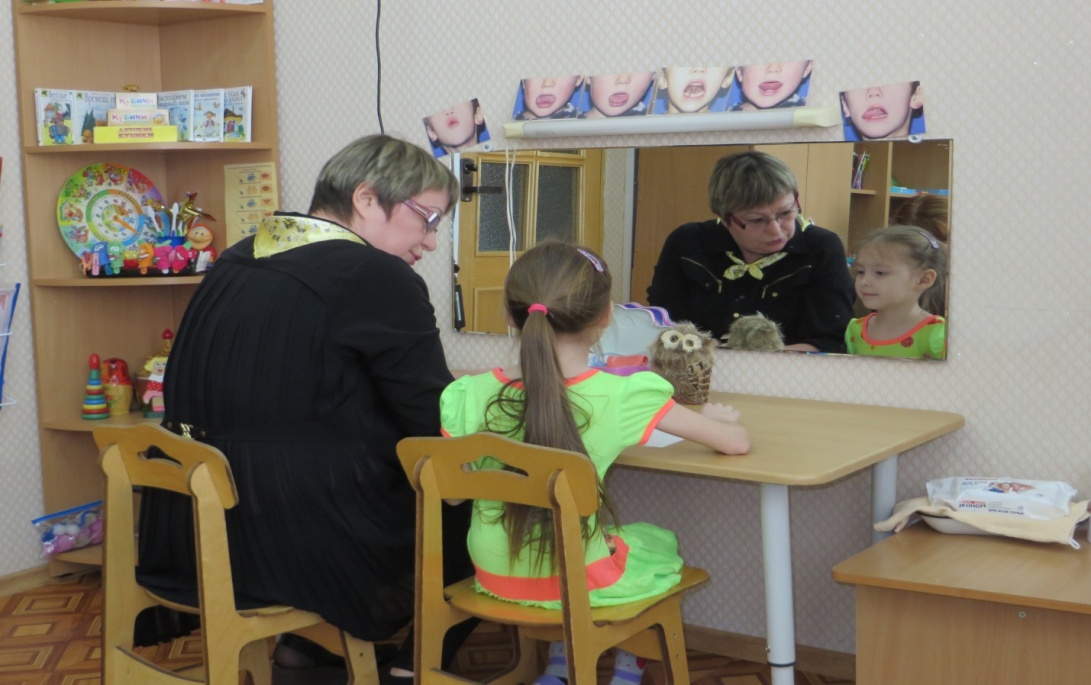 Учитель-логопед высшей квалификационной категории: О.Н.Клесоваапрель 2018годагород Мегион, 2018г.Цель: правильно и четко произносить звук [С] в слогах, словах, предложениях.Задачи:Коррекционно-образовательные: прививать правильное произношение звука «С»; тренировать мышцы артикуляционного аппарата; обогащать словарь ребёнка; воспитывать чёткую дикцию; автоматизировать звук [С] в слогах, словах, предложениях.Коррекционно-развивающие: развивать фонематический слух, речевое дыхание; упражнять в звуковом анализе, определении позиции звука [С] в словах; развивать общую и мелкую моторику; развивать психические процессы: внимание, память, мышление.Коррекционно-воспитательные: воспитывать навыки самоконтроля, доброжелательности; воспитывать положительное отношение к занятию.Оборудование: игрушка «Совунья»; шкатулка; картинный материал: лиса, собака, весы, оса, кактус, сова, сумка, ананас, мясо, миска, фикус, снеговик, носки, игрушки: лягушка, дятел, бегемот, слон; буквы: А,О, У, Ы, И,Э: схема для рассказа.ХОД ИНДИВИДУАЛЬНОГО ЗАНЯТИЯОрганизационный момент  Учитель – логопед: Здравствуй, Лена! Сегодня к нам  в гости должна прилететь. А кто постарайся догадаться сама.   Послушай загадку:   «Всех лечит вареньем и чаем,  Зарядку для всех назначает.  Энергичная болтунья,  Догадалась, кто это?»   Правильно, это Сава. Жила в лесу сова Савва. Ее заколдовала баба-яга.  И теперь она не может правильно   произносить звук [С]. Когда животные и птицы спрашивают как ее зовут, Савва отвечает Фавва. Все обитатели леса так и стали ее звать «Фавва». Сове совсем не нравилось, как произносили ее имя. Она часто грустила и сидела на ветке сосны. Лена ты подружилась с этим звукам, давай научим  произносить звук [С].Артикуляционная гимнастикаУпражнение «Улыбка». На помощь спешит лягушка.  Счет до 5Улыбнемся как лягушки и потянем губки к ушкам. Счет до 5Упражнение «Бегемотик». «Бегемотики» широко открыли ротик. Счет до 5.«Дятел» прилетел  и на дерево он сел (смотрит нужна ли помощь) Язык «чашечкой» рот открыт и стучим.Язычок наш поумнел.Чашку сделать он сумел.Можно чай туда налить. Счет до 5И гостей всех угостить.Пальчиковая гимнастика «Чашечка»А у меня есть чашечка и чайник заварной.Я чай налью вам в чашечку.Попейте  те – кА со мной.Дыхательное упражнение «Подуй на чашечку».Учитель – логопед: Посмотри, чай горячий. Давай подуем на чашечку (ветер, ветерок, ветрище)Автоматизация звука [С] в слогах, предложении.Учитель – логопед: Споем сове песенкуСа-са-са-са-са-са-са на носу сидит оса.Со-со-со-со-со-со стал мой нос как колесоСу-су-су-су-су-су я руке несу осуСы-сы-сы-сы-сы-сы не боимся мы осы  Учитель – логопед: Как красиво у тебя получилось. Сове очень нравиться! И Сова стала подпевать песенки. Автоматизация звука [С] в словах. Учитель – логопед: А теперь давай покажем сове картинки со звуком [С]. Если в слове есть звук[С] то отдаем Сове, если звука [С] нет убираем.Автоматизация звука [С] в рифме:  стычных согласных.Уста-уста-уста – вкусная капуста.Сты-сты-сты – длинные хвосты.Сток-сто-сток – синий лепесток.Усто-усто-усто – в огороде пусто.Эсто-эсто-эсто – мы месили тесто.Ста-ста-ста – мы видели аиста. (Ребенок выполняет задание).Автоматизация звука [С] в предложении и  рассказе (по картинкам).Около дома был сад.В саду росла высокая сосна.Под сосной стояла скамейка.На скамейке сидела Соня.Соня увидела собаку.Собаку Соня накормила колбасой.Колбаса была очень вкусная.Учитель – логопед: Умница! Ты хорошо рассказала рассказ. Сова наша будет говорить звук [С].Заучивание стихотворения.В саду темно, все спят давно.Одна сова не спит, на суку сидит.Итог занятия.Учитель – логопед: Какой звук мы сегодня учились правильно произносить?  Молодец! Ты хорошо занималась.! Не забывай дома и в группе правильно произносить звук [С]. Сова научилась произносить звук С. Спасибо тебе большое.